Look at the job adverts below and answer the questions evaluating each advert.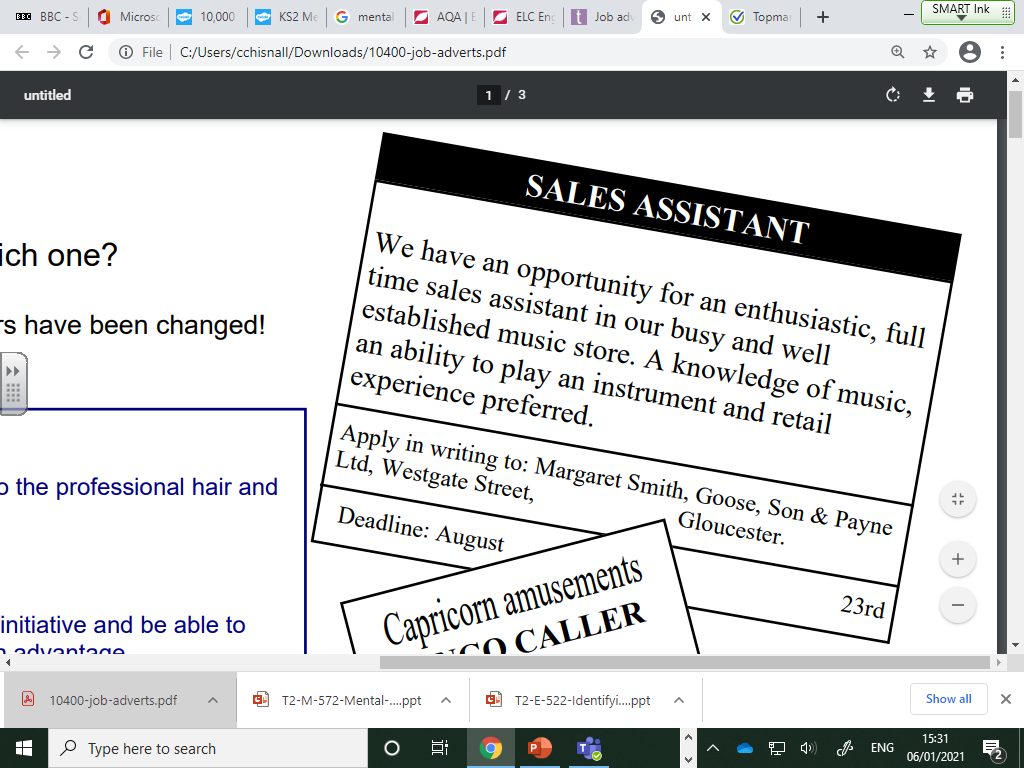 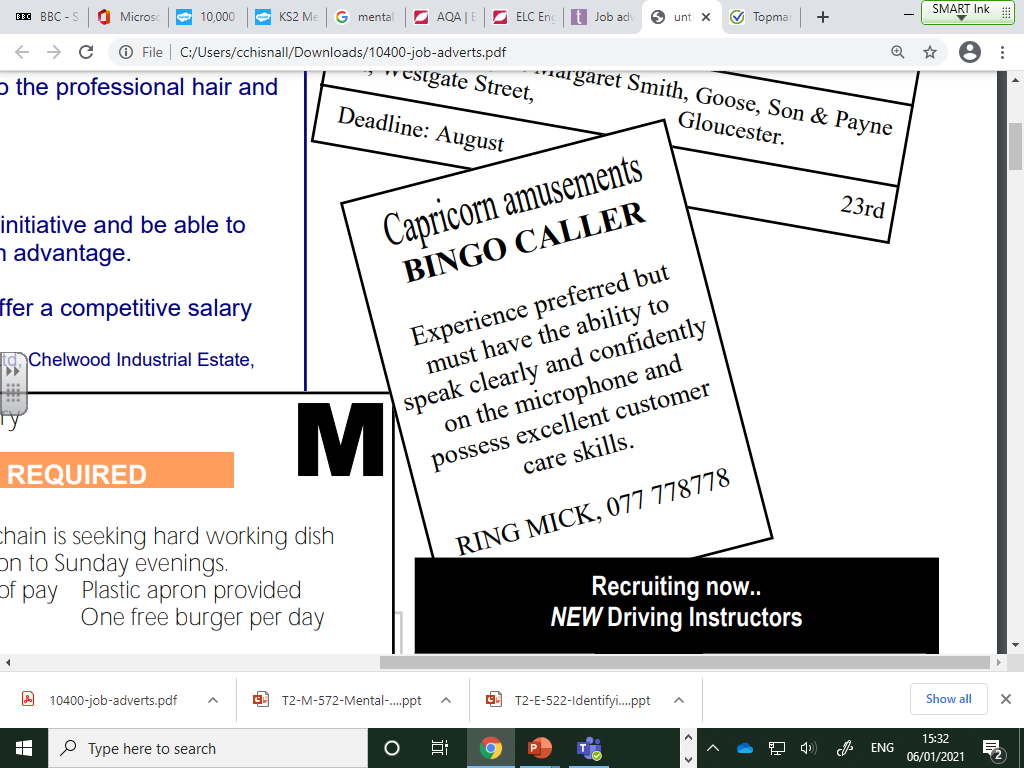 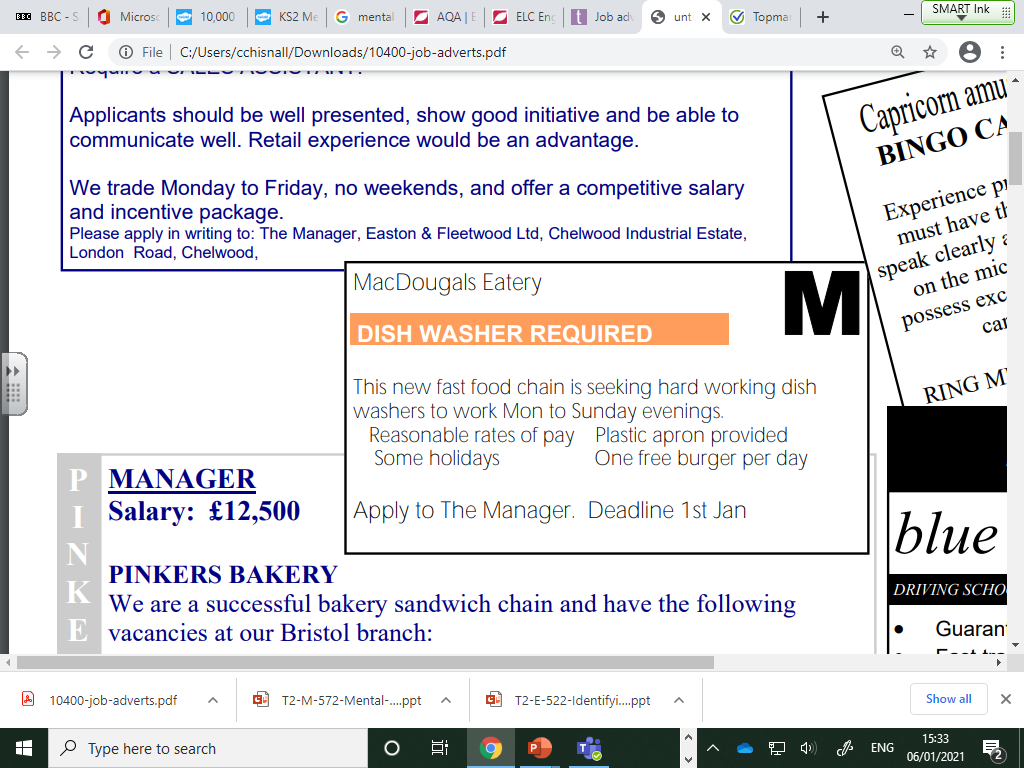 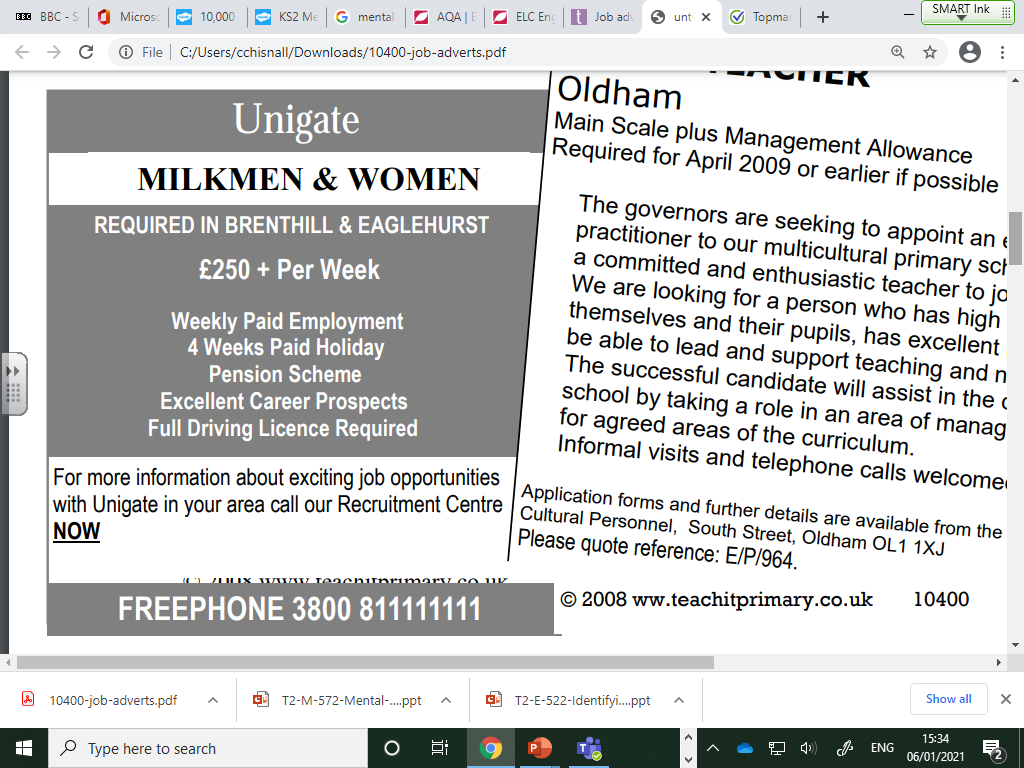 